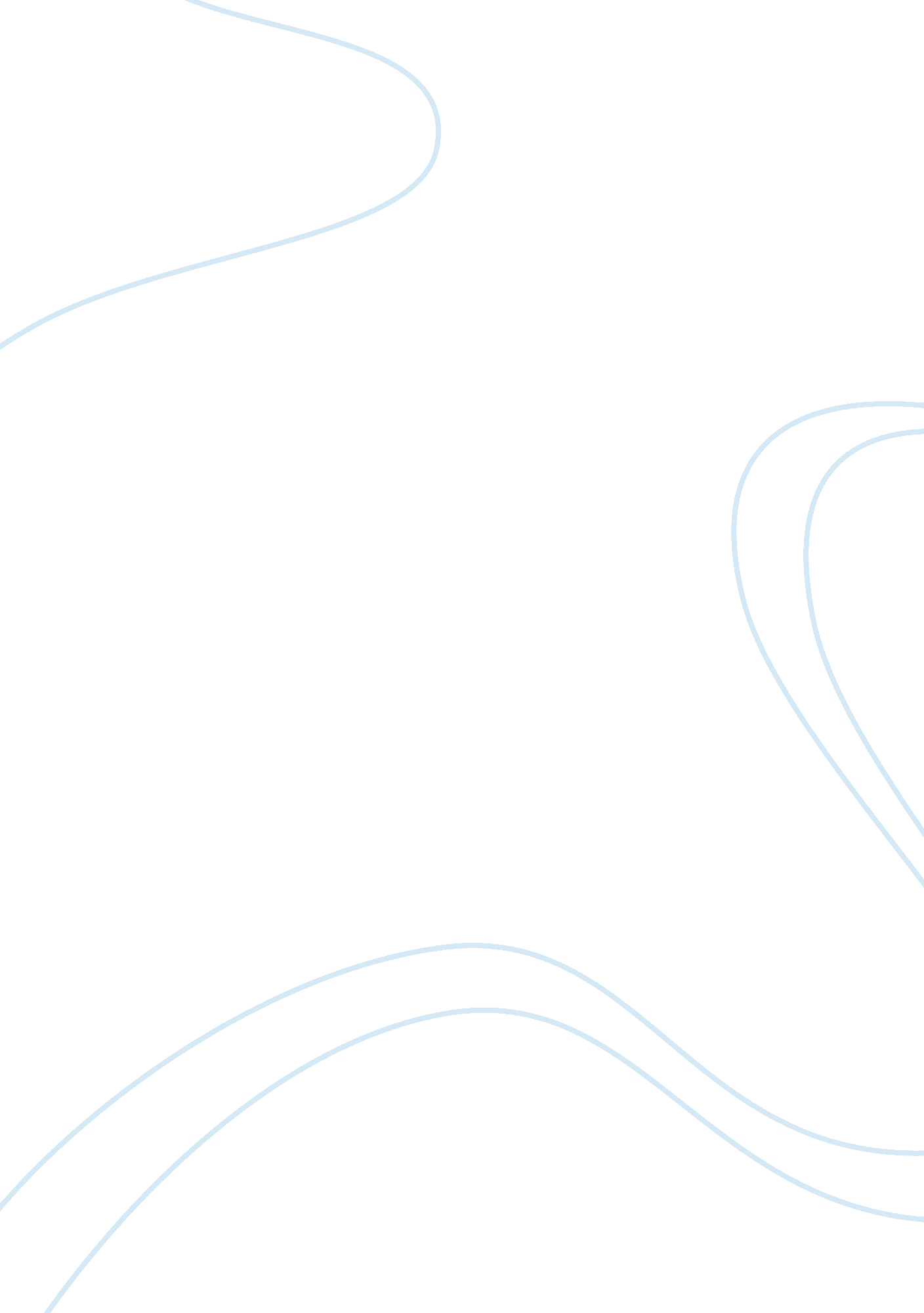 Should the use of cannabis be legallised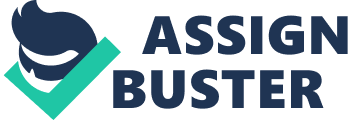 The new information I am trying to find out to help me answer the question is to find out what cannabis is, how it affects humans and the good and bad thing about cannabis. This information is important because it will help me decide weather or not the use of cannabis should be legalised. Most of the information I have collected is useful because it will help me answer the question 'should the use of cannabis be legalised?' I think the frank website is reliable because they are a good professional site who gives advice to people about drugs; they are also trustworthy because they have a drugs helpline. I don't know if the benefit of marijuana site is reliable as I am not familiar with the site. I think the home health-health site is reliable because I have closely looked at the site and found out that they are a professional website which gives info on health. I also know the frank and the home health website are reliable because I have compared them and found out the info on both sites are quite similar. The information which is most important is the information about the bad things about cannabis. This information is important because I will be able to see bad things and good things about cannabis which will help me decide my answer to the main question. When I look at the information I have collected the patterns I see are that in both the frank site and the home health site they say that cannabis has bad effects including the user feeling more sociable, relaxed, talkative, and giggly. It can also bring on food cravings (sometimes referred to as the munchies) these effects are also show other websites including the good drugs guide site. This graph shows me that cannabis is between all the other drugs of causing harm. This means that there is still a 50: 50 chance that cannabis will cause some harm to your body. This line graph shows me that most people agree with me that cannabis should be illegal. This graph also shows that as the days went on, less people thought it should stay illegal and more people thought it should stay legal. Now that I have all my information and research I can now answer the question that I have been researching. I have decided that cannabis should not be legalised. The reasons for my decision are that legalisation will encourage the use of cannabis and other drugs which would create more problems for the economy and the people. Another reason is that pure cannabis still has dangers to humans including lung cancer, etc. Legalisation of cannabis could make it socially acceptable. Another reason I think cannabis shouldn't be legalised is that the NHS wastes taxpayer's money to treat drug addicts. Cannabis could cause long term effects on metal health including schizophrenia. Some of my reasons are linked to each other and other information. The reason about cannabis being socially being accepted is linked to the reason about encouraging cannabis. The reason about the NHS is linked to government and politics issues. People, the economy and the environment are affected by the decisions we make. My decision could have the following affects. The price of drugs could go up by illegal suppliers; people could start protests about legalising cannabis. The environment would be affected by people planting less cannabis than there would if legalised. My overall reason why cannabis should not be legalised is that legalisation would promote the use of cannabis and maybe other drugs too, which would create more problems in many ways. 